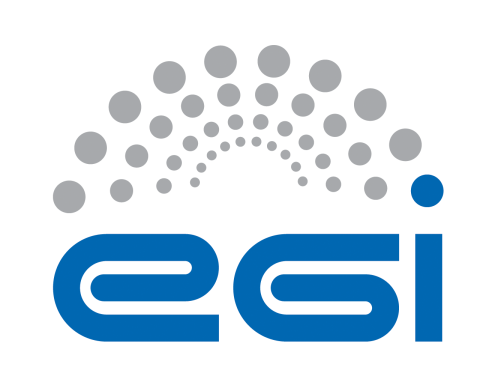 EGI-EngageDeliverable/Milestone review formGeneral comments on the contentAdditional comments (not affecting the document content e.g.  recommendations for the future)Detailed comments on the contentEnglish and other corrections:Note: English and typo corrections can be made directly in the document as comments.Details of the document being reviewedDetails of the document being reviewedDetails of the document being reviewedDetails of the document being reviewedTitle:Data repository for DARIAHDocument identifier:D6.2Project:EGI-EngageDocument url: https://documents.egi.eu/document/2654Author(s):INFNDate:18 Jan 2016Identification of the reviewerIdentification of the reviewerIdentification of the reviewerIdentification of the reviewerReviewer:Matthew ViljoenActivity:WP4Comments from Reviewer:The deliverable talks of a pilot but it is not clear to me whether this is a usable/reliable service for ‘real’ end users.  Or is it a short lived service that will be replaced with a permanent one in the future – if successful?  If it is a proper service, who is/will be maintaining it?  Consider addressing these points in the document or in 5 – Future PlansSection 2.4 Integration and dependencies gives some information regarding installation/deployment, but is not complete for a deployer.  Consider pointing to additional information, or include considerations such as what needs to be backed up/monitored etc.  Or clarify that this is for a non-production test service so such measures are unnecessary – see my first comment above.A number of humanities related searches were attempted (linguistics, history) and the search engine performed as expected on each occasion.  It did seem slower than expected when compared to well known search engines such as Google.  Perhaps it would be better to provide intermediate results as the different threads return their results – along with feedback of progress?Response from Author: The deliverable introduce two services that INFN further developed in the context of the DARIAH CC project to support the AAS use case. Both services will be operated by the INFN for the A&H community.The parallel Semantic Search Engine (SSE) run SPARQL queries in several digital repositories and it is automatically configured to interrupt the search process if it takes more than 1minute. INFN is also evaluating the possibility to show intermediate results as suggested by the reviewer.From reviewer:N°Page§ObservationsReply from author
(correction / reject,  …)